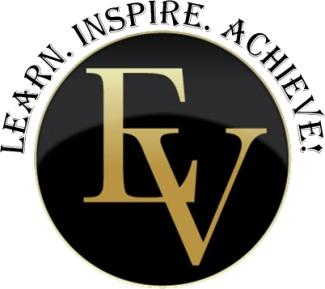 Eagle Valley SchoolsDessica Veum, PrincipalDawn Duevel, Business ManagerInstant Alert FormName:_____________________________________________________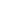 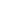 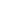 Add:              Delete:  Home Phone Number:  _______________________________________Call:  YES   NO 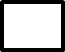 Cell Phone Number:__________________________________________Cell Phone Provider  (Circle One) AT&T / SPRINT / VERIZON / T-MOBILEOTHER:  (PLEASE LIST) ________________________________________Call    Text      Both   Name of students associated with this account:________________________________________________________________________________________________________________________________________________________________________________________________________________________________________EVSD Mission StatementThe Mission of the Eagle Valley School District is to inspire, guide, and support all Individuals to reach their highest potential and become lifelong learners.Eagle Valley School District #2759106 Frank Street South Clarissa Minnesota 56440PH: 218.756.3631   www.evps.k12.mn.us  FAX: 218.756.2560 